Nu är det mycket på gång i kretsen. Till att börja med så hade vi en trevlig träff på Jaktia i går tisdag, där det gavs möjlighet att ställa frågor om radio och GPS. Vi delade också ut en kalender med de nya jakttiderna till medlemmarna i kretsen. För er som inte var med så kan ni komma upp till Jaktia på Hulukvarn och hämta en.  
Den 23/11 kommer vi att ha ett föredrag med Mattias Ohlsson som kommer att prata om jaktsabotörer. 
Sist men inte minst så kommer vi att ha en ”Jägarpub” den 26/11 på Drättinge där vi även kommer att få information om värme- och mörkersikte. Så håll utkik i din mailbox efter information och välkommen till Jaktia och hämta din kalender. Styrelsen Jönköping Norra JaktvårdskretsGmKlas Åkerskog
ordförande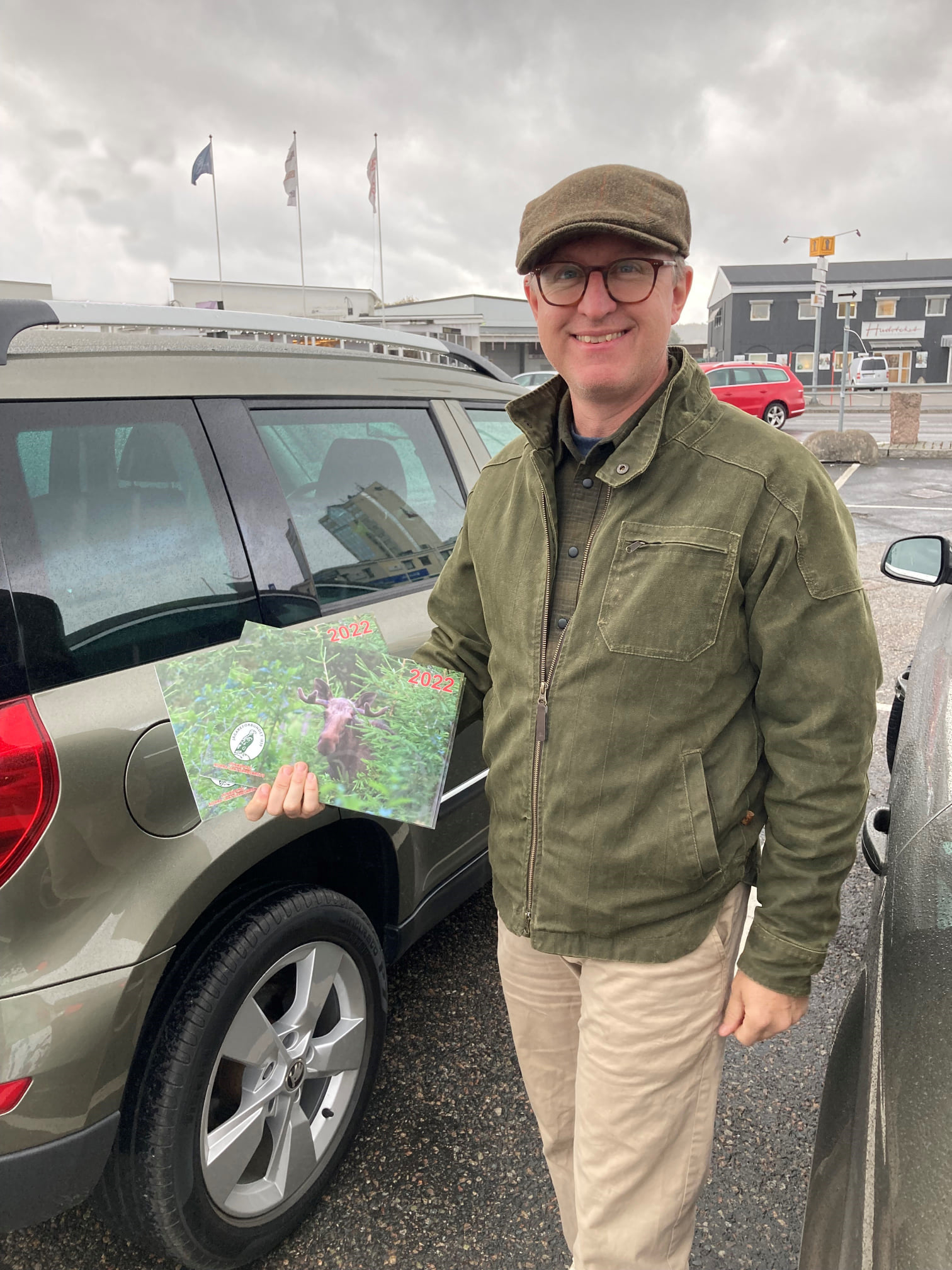 